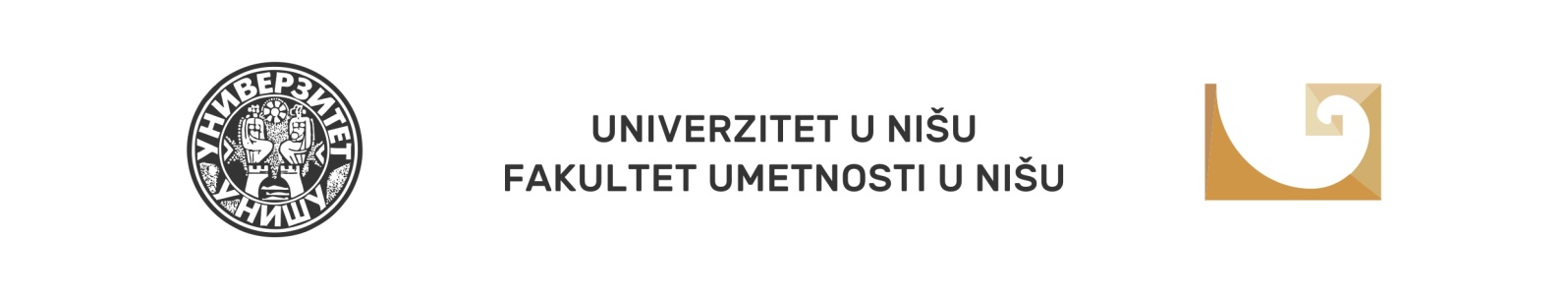 X National Scientific Conference with International Participation Balkan Art Forum 2022(BARTF 2022) NišARTS AND CULTURE TODAY: INTERACTIONAPPLICATION FORMName, middle letter and surnameScientific titleName and address of the institution you work atE-mail addressMobile phonePAPER TOPICFIELDTOPIC FRAMEWORKBiography (up to 150 words)